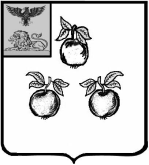 УПРАВЛЕНИЕ ОБРАЗОВАНИЯ АДМИНИСТРАЦИИМУНИЦИПАЛЬНОГО РАЙОНА «КОРОЧАНСКИЙ РАЙОН»ПРИКАЗКороча« 09 »  сентября 2019 года				                                                         № 1015Об организации проведения социально-психологического тестирования учащихсяв общеобразовательных учреждениях Корочанского района направленногона раннее выявление незаконного потребления наркотических средстви психотропных веществ в 2019-2020 учебном годуВо исполнение Федерального закона от 29.12.2012г. № 273-ФЗ                        «Об образовании в Российской Федерации», в соответствии со Стратегией государственной антинаркотической политики Российской Федерации                         до 2020 года, во исполнение приказа Министерства образования и науки Российской Федерации от 16.06.2014г. № 658 «Об утверждении Порядка проведения социально-психологического тестирования лиц, обучающихся в общеобразовательных организациях и профессиональных образовательных организациях, а также в образовательных организациях высшего образования», совместного приказа департамента здравоохранения и социальной защиты населения, департамента образования и департамента внутренней и кадровой политики Белгородской области от 16/20 июля 2015 года № 196/196/3170 «Об  организации  проведения  профилактических  медицинских  осмотров  обучающихся  в  общеобразовательных  организациях  и  профессиональных  образовательных организациях, а также организациях высшего образования в целях раннего выявления незаконного потребления наркотических средств и психотропных веществ», в соответствии с письмом Министерства просвещения Российской Федерации от 03.07.2019г. № 07-4416, во исполнение приказов департамента образования Белгородской области, департамента внутренней и кадровой политики Белгородской области, департамента здравоохранения и социальной защиты населения Белгородской области, а также в целях раннего выявления незаконного потребления наркотических средств и психотропных веществ и организации психолого-педагогической работы, направленной на сохранение и укрепление физического и психического здоровья обучающихся                                             п р и к а з ы в а ю:1. Организовать работу по проведению ежегодного социально-психологического тестирования учащихся в общеобразовательных учреждениях района  на предмет раннего выявления незаконного потребления наркотических средств и психотропных веществ (далее – СПТ)                           с использованием единой методики (далее – ЕМ СПТ)  в соответствии               с  календарным планом мероприятий и Порядком проведения. 2. Утвердить календарный план проведения СПТ на 2019-2020 учебный год для общеобразовательных учреждений района (приложение 1).3. Специалиста подотдела оценки качества образования Гирич С.Е., назначить ответственным за выполнение плана мероприятий,  подготовку        и доставку материалов в ОГБУ «БРЦПМСС» в срок до 27 сентября 2019 года.4. Руководителям общеобразовательных учреждений:4.1. Назначить ответственных (заместитель по воспитательной работе, педагог-психолог, социальный педагог, классный руководитель),                      за организацию и проведение СПТ.4.2. Организовать проведение СПТ  с использованием единой методики (приложение 5),  в соответствии с календарным планом мероприятий (приложение 1) и Порядком проведения (приложение 3,4).  4.3. Прислать до 18 сентября 2019 года списки (приложение 2) участвующих в социально-психологическом тестировании в СПТ                    на электронный адрес girich.swetlana@yandex.ru. 4.4. Провести с 23 по 26 сентября  2019 года СПТ на добровольной основе учащихся 7-11 классов общеобразовательных учреждений района согласно заявленным спискам, в соответствии с утвержденным Порядком проведения. 4.4.1. Осуществить кодирование персональных данных учащихся при организации проведения СПТ (диагностических процедур);4.4.2. Обеспечить конфиденциальность и невозможность несанкционированного доступа при хранении и использовании документов и персональных данных (списков и кодов учащихся, добровольных информированных согласий);4.4.3. Утвердить правила работы с конфиденциальной информацией               в локальных нормативных актах и ознакомить с ними работников  под подпись;4.4.4. Определить круг работников, имеющих различные уровни доступа к результатам СПТ;4.4.5. Обеспечить заполнение учащимися анкет на предмет раннего выявления немедицинского потребления алкоголя, наркотических средств, психотропных веществ.4.5.  Представить до 27 сентября 2019 года в подотдел оценки качества образования пакеты с заполненными  бланками ответов (оригиналы), сформированные по классам, подписанные соглассно  форме.  4.6. Внести в план воспитательной работы общеобразовательного учреждения  проведение СПТ обеспечивающие системное выявление учащихся «группы риска» по вовлечению в девиантное поведение, и организации с ними соответствующей профилактической, коррекционной работы. 5. Организовать работу по использованию полученных результатов СПТ для организации проведения профилактических медицинских осмотров обучающихся, а также для планирования, проведения работы и организации межведомственного взаимодействия по профилактике потребления наркотических средств и психотропных веществ учащимися.6. Контроль за исполнением приказа возложить на начальника отдела развития образования Литвинову В.А.                              Начальник                     управления образования        администрации муниципального района                       «Корочанский район»                                                     Г.И. КрештельПриложение № 1Календарный план мероприятий 
по организации проведения социально-психологического тестирования обучающихся общеобразовательных организаций области на предмет раннего выявления незаконного потребления наркотических средств и психотропных веществПриложение № 2Списки общеобразовательных организаций, участвующих в социально-психологическом тестированииЭлектронный адрес ответственного, координирующего и контролирующего работу по проведению социально-психологического тестирования в ОУ прописать обязательно, для отправки методики проведения СПТ (приложение 5) лично, соблюдая конфиденциальность. Приложение 3Информированное добровольное согласие на проведениесоциально-психологического тестирования 
	Я, ______________________________________________________________________, паспорт: серия___________номер______________выдан:______________________________ ______________________________________________________________________________, проживающий(ая) по адресу:______________________________________________________являясь  родителем/законным представителем обучающегося(йся)_______________________________________________________________________________ (Ф.И.О. ребенка)дата рождения «___» ______________ ______ года,  класс (группа)_____________________,	Настоящим заявлением подтверждаю, что в соответствии Федеральным законом от 29.12.2012г. № 273-ФЗ «Об образовании в Российской Федерации», приказом Министерства образования и науки Российской Федерации от 16.06.2014г. № 658 «Об утверждении Порядка проведения социально-психологического тестирования лиц, обучающихся в общеобразовательных организациях и профессиональных образовательных организациях, а также в образовательных организациях высшего образования» 
даю/ не даю___________________(вписать нужное) информированное добровольное согласие на проведение с моим ребенком процедуры социально-психологического тестирования, на основании предоставленной сотрудником образовательной организации в доступной мне форме полной информации о целях и методах тестирования.  	Подтверждаю, что давая такое согласие, я действую по своей воле, в своих интересах и интересах своего ребенка.	Я удостоверяю, что текст моего информированного добровольного согласия на проведение с моим ребенком процедуры социально-психологического тестирования мною прочитан, мне понятно назначение данного документа, используемые термины, суть предстоящей процедуры, включая исчерпывающие ответы на поставленные мною вопросы.  	Полученные разъяснения понятны и меня удовлетворяют. 	Я оставляю за собой право отозвать свое согласие посредством составления соответствующего письменного документа. Настоящее согласие дано мной «___» ____________ 201__ г.…. /_________________________/	(подпись родителя/законного представителя)Информированное добровольное согласие на прохождениесоциально-психологического тестирования
Я, ______________________________________________________________________, паспорт: серия___________ номер________________ выдан:___________________________ ______________________________________________________________________________, дата рождения «___» ______________ ______ года,  класс (группа)_____________________,проживающий(ая) по адресу______________________________________________________Настоящим заявлением подтверждаю, что в соответствии с Федеральным законом от 29.12.2012г. № 273-ФЗ «Об образовании в Российской Федерации», приказом Министерства образования и науки Российской Федерации от 16.06.2014г. № 658                     «Об утверждении Порядка проведения социально-психологического тестирования лиц, обучающихся в общеобразовательных организациях и профессиональных образовательных организациях, а также в образовательных организациях высшего образования»,                        даю/не даю_____________________(вписать нужное) информированное добровольное согласие на прохождение процедуры социально-психологического тестирования, на основании предоставленной сотрудником образовательной организации в доступной мне форме полной информации о целях и методах тестирования.  	Подтверждаю, что давая такое согласие, я действую по своей воле, в своих интересах.Я удостоверяю, что текст моего информированного добровольного согласия на прохождение процедуры социально-психологического тестирования мною прочитан, мне понятно назначение данного документа, используемые термины, суть предстоящей процедуры, включая исчерпывающие ответы на поставленные мною вопросы.  Полученные разъяснения понятны и меня удовлетворяют. Я оставляю за собой право отозвать свое согласие посредством составления соответствующего письменного документа. Настоящее согласие дано мной «___» ____________ 201__ г.…. /_________________________/		(подпись	)№ п/пМероприятиеСроки реализацииИсполнительМероприятия по подготовке к проведению социально-психологического тестированияМероприятия по подготовке к проведению социально-психологического тестированияМероприятия по подготовке к проведению социально-психологического тестированияМероприятия по подготовке к проведению социально-психологического тестирования1.Проведение:- организационных собраний, обучающих занятий для педагогических работников, участвующих в организации социально-психологического тестирования, по вопросу процедуры проведения;- организационной работы по информированию обучающихся                      7-11 классов, а также их родителей (законных представителей) о порядке и условиях прохождения социально-психологического тестирования до 15 сентября 2019 г.Руководители общеобразовательных организаций области2.Получение от обучающихся, либо от родителей (законных представителей) информированных согласий (приложение 7)до 15 сентября 2019 г.Руководители общеобразовательных организаций области3.Издание распорядительного акта о проведении СПТ обучающихся:- утверждение поименных списков обучающихся по итогам получения информированных согласий;- утверждение состава комиссии из числа работников общеобразовательной организации, обеспечивающей организационно-техническое сопровождение СПТ;- утверждение расписания тестирования по классам и  аудиториям;- детализация правил работы с конфиденциальной информацией и определение круга работников, имеющих различные уровни доступа к результатам СПТдо 15 сентября 2019 г.Руководители общеобразовательных организаций области4.Формирование списков общеобразовательных организаций муниципальных районов и городских округов – участников социально-психологического тестирования (приложение 5)до 20 сентября 2019 г.Муниципальные органы исполнительной власти, осуществляющие управление в сфере образованияОрганизация социально-психологического тестированияОрганизация социально-психологического тестированияОрганизация социально-психологического тестированияОрганизация социально-психологического тестирования6.Проведение социально-психологического тестирования обучающихся 7-11 классов образовательных организаций, оформление протоколов социально-психологического тестирования в соответствии с Порядком проведенияс 23 по 26 сентября 2019г.Руководители общеобразовательных организаций области5.Статистическая и аналитическая обработка полученных результатов социально-психологического тестированиядо 1 декабря 2019г.ОГБУ «Белгородский региональный центр психолого-медико-социального сопровождения»6.Формирование целевых групп риска потребления наркотических средств и психотропных веществ на уровне общеобразовательных организаций области до 10 декабря 2019 г.Муниципальные органы исполнительной власти, осуществляющие управление в сфере образованияРуководители общеобразовательных организаций области7.Организация и проведение непосредственной профилактической работы с несовершеннолетними и их родителями по итогам проведенного социально-психологического тестирования2019/2020 уч. г.Муниципальные органы исполнительной власти, осуществляющие управление в сфере образованияРуководители общеобразовательных организаций областиПолное название образовательного учрежденияДата и номер приказа о проведении СПТ в ОУ7 класс7 класс8 класс8 класс9 класс9 класс10 класс10 класс11 класс11 классФИО ответственного по школе, контактный телефон, адрес электронной почты  обязательноПолное название образовательного учрежденияДата и номер приказа о проведении СПТ в ОУОбщее кол-во обучающихсяКол-во обучающихся, давших согласие на участие в тестированииОбщее кол-во обучающихсяКол-во обучающихся, давших согласие на участие в тестированииОбщее кол-во обучающихсяКол-во обучающихся, давших согласие на участие в тестированииОбщее кол-во обучающихсяКол-во обучающихся, давших согласие на участие в тестированииОбщее кол-во обучающихсяКол-во обучающихся, давших согласие на участие в тестированииФИО ответственного по школе, контактный телефон, адрес электронной почты  обязательноДиректору __________________________________(название организации)____________________________________(фамилия, инициалы директора)       Директору __________________________________(название организации)____________________________________(фамилия, инициалы директора)